Тема урока: Иван Сергеевич Тургенев. История создания рассказа «Муму». Знакомство с героями.Цели урока:- познакомить учащихся с биографией И.С. Тургенева, с историей создания рассказа «Муму», главными героями произведения; развивать аналитическое умение сравнивать, делать выводы, обобщать; воспитывать интерес к творчеству писателя.Задачи:- личностные: вызвать интерес к предмету; пробуждать стремление к вдумчивому чтению; воспитание нравственных качеств;- метапредметные: научить отбирать материал текста для работы над темой; развить навыки групповой и индивидуальной работы;- предметные: познакомить с биографией И.С. ТургеневаОжидаемые результаты:-личностные: обучающиеся смогут оценить писательский талант И.С. Тургенева на примере рассказа «Муму» и смогут уяснить для себя некоторые уроки нравственности после прочтения данного рассказа;-метапредметные: обучающиеся смогут усовершенствовать читательские умения и культуру речи;- предметные: обучающиеся изучат биографию И.С. Тургенева, историю написания рассказа «Муму».Тип урока: урок «открытия» новых знаний.Форма работы обучающихся: индивидуальная, групповая.Оборудование:  портрет И.С. Тургенева, иллюстрации, мультимедийный проектор, компьютер.Ход урокаНа доске записан эпиграф урока:Я не мог дышать одним воздухом,оставаться рядом с тем, что явозненавидел…Враг этот был – крепостное право.И.С. Тургенев1 Организационный момент.Приветствие детей, эмоциональный настрой (Дарим улыбку друзьям). Внимание! Проверь, дружок,Готов ли ты начать урок!Всё ли на месте? Всё ли в порядке:Книжки, ручки и тетрадки?Есть у нас девиз такой: Всё, что надо под рукой!2 Актуализация знаний.Игра «Четвертый лишний»Перед вами четыре произведения. Найдите четвертое лишнее, объясните свой выбор.« Сказка о мертвой царевне и семи богатырях».«Сказка о рыбаке и рыбке»«Муму»«Сказка о царе Салтане»(Все произведения, кроме одного, написаны А.С. Пушкиным)3 Постановка целей урокаИзвестный французский писатель А.Доде сказал о знаменитом русском литераторе так: «Добрый великан…» с красивой осанкой, огромного роста, широкоплечий, с румяным лицом чисто русского склада»- именно так выглядел Иван Сергеевич Тургенев. Жизнь его длилась 65 лет.-Как вы думаете, ребята, о ком сегодня на уроке пойдет речь? Итак, наша цель: познакомиться с биографией И.С. Тургенева и начать знакомство с его произведением «Муму».4. «Открытие» новых знаний .-Ребята, сравните эпиграф нашего урока с эпиграфом из учебника. О каком явлении российской действительности прошлого говорят оба эпиграфа?(Крепостное право)- Какие слова для вас не понятны?-Давайте запишем их значение в словарик.КРЕПОСТНОЙЧеловек, находящийся в крепостной зависимости, то есть не имеющий никаких гражданских и имущественных прав.(запись в словарик)Крепостные крестьяне считались по закону полной собственностью господина. По сути ,это была узаконенная форма рабства. Крестьяне должны были работать на помещика на его поле или отдавать ему часть заработанных денег.Крепостное право – форма зависимости крестьян, при которой они находились в полной зависимости от своих хозяев и не имели никаких прав.Помещик (от слова «поместье», «усадьба») – дворянин, владеющий поместьем и живущий за счет труда крепостных крестьян.Гувернёр – воспитатель дворянских детей.Дворня – вся прислуга в барском доме и дворе.Челядь, холопы – дворовые люди в богатом доме; покорные, безответные слуги.Экскурсия в Спасское-Лутовиново (заочная)Тихое летнее утро. В просторной высокой комнате господского дома настежь открыты окна в сад. Сквозь нежную зелень деревьев пробивается солнце; скользит по белоснежной скатерти, по серебру самовара, по золотым узорам чайных чашек. За столом, откинувшись на высокую спинку стула, сидит красивый гвардейский офицер в отставке – Сергей Николаевич Тургенев. Напротив него, с недовольным лицом, с черными, очень выразительными глазами, жена его – Варвара Петровна . Старый слуга в черном фраке, белом жилете и белом галстуке оглядывает стол.Дверь открывается, и в комнату чинно со своим гувернёром входят дети: старший, Николай, второй, Иван, и совсем ещё маленький Серёжа, которого за руку ведёт нянька. Дети подходят к матери и отцу, здороваются, потом садятся по своим местам и молча пьют молоко со сдобными домашними булочками. Разговаривать им не полагается, если их не спрашивают о чем-нибудь взрослые.Завтрак окончен, отодвинуты стулья, дети снова подходят к родителям, тихо благодарят и уходят в свои комнаты.Так начинается день в богатой барской усадьбе Тургеневых – Спасское-Лутовиново.Большой, 38 комнат, дом с колоннами стоит в сад; за домом сад с роскошными цветниками, с темными, тенистыми аллеями спускается к прудам . Недалеко от дома – постройки для дворни, которой около трёхсот человек: повара, прачки, портные, кружевницы, мальчики на побегушках для исполнения мелких поручений. Есть в усадьбе свои музыканты, актеры для развлечения господ.Подальше – скотный, конный и птичий дворы.Комнаты в доме были обставлены дорогой красивой мебелью. Одна из самых больших комнат отведена под библиотеку.Главным лицом в доме была Варвара Петровна. Она была очень богата – ей принадлежала усадьба, тысячи крепостных крестьян. Она умна и образованна, но, некрасива . К тому же очень капризна и жестока. Никогда не задумывалась она над тем, что крепостные крестьяне тоже люди. Ей ничего не стоило приказать высечь на конюшне всех садовников, если случайно оказывалось, что кто-то сорвал её любимый цветок или разлучить семью, продав одного из детей другому помещику.Для собственных детей Варвара Петровна также установила определенный порядок жизни. Каждый день ровно в 10 часов утра в детские комнаты входил крепостной дворовый человек, который был секретарём матери Тургенева. Он вручал гувернёру маленький листок бумаги, на котором рукой матери было написано расписание детских занятий и развлечений на день. Никто не смел без приказания матери менять это расписание.Русской грамоте Ваню очень рано выучил крепостной человек. Случилось так, что крепостной слуга и маленький мальчик очень подружились. Часто потихоньку от всех забирались они в сад, где деревья и кусты заслоняли их от всего мира. Они слушали голоса старого сада и дворовый слуга читал Ване стихи.Но мальчик навсегда запомнил те страшные картины из жизни крепостных крестьян, которые он наблюдал в доме матери : безоговорочное исполнение воли хозяйки, наказания за малейшие провинности, и даже жестокие расправы над крепостными людьми.Позже, уже взрослым человеком, бывая в доме матери, Иван Сергеевич всегда вступался за крепостных, поэтому мать при нём не наказывала крестьян, боясь, что сын уедет. Иван Сергеевич Тургенев должен был после смерти матери унаследовать имения и стать таким же помещиком. Он стал им?   (Нет) Иван Сергеевич Тургенев дал себе слово никогда не быть помещиком- крепостником, никогда не владеть крепостными крестьянами. Он дал себе клятву всеми силами бороться за отмену крепостного права.Писатель сдержал клятву. В своих произведениях он показывал жестоких помещиков, разоблачал их своенравие, злобу, и с симпатией относился к крестьянам, отражая в своих героях душевную красоту русского народа.Сообщение учителя «История написания рассказа «Муму»Год 1852 печально известен, как дата смерти великого русского писателя – Н.В. Гоголя. Тургенев, безмерно уважавший Николая Васильевича, как человека и писателя с большой буквы, посвятил ему статью-некролог. Цензура не одобрила текст, но все-таки он был опубликован. За своеволие Тургенева взяли под стражу, и около месяца он прожил в съезжей избе при полицейском управлении в Санкт-Петербурге. Вот там-то им и была написана история о Герасиме и Муму. В соседнем помещении приводили в исполнение наказания для крепостных. В то время помещик мог направить любого своего холопа сюда и наказать выпороть. Весь месяц Тургенев слушал крики и стоны истязаемых людей. В основу рассказа легли реальные воспоминания Тургенева о своем детстве и юношеских годах. Мать писателя, Варвара Петровна, имела славу тяжелой, бескомпромиссной женщины. Именно с нее была списана модель поведения барыни, вобравшая все отрицательные черты помещичьего класса.Прототипом Герасима был крепостной Варвары Петровны, дворник Андрей по прозвищу Немой. Он также был крупным, трудолюбивым мужчиной с недюжинной силой.Имела место быть и история с собакой по кличке Муму, однако финал ее был несколько иным. По приказу Варвары Петровны Андрей утопил свою любимицу, однако не покинул жестокую барыню, продолжая и далее безропотно служить ей.В своем произведении Иван Сергеевич, всегда тяжело переживавший за тяжелую судьбу крепостных, сделал главного героя более сложным и драматичным. В нем он видел весь простой народ, угнетенный помещичьим режимом, и мечтал, что рано или поздно он скинет оковы рабства.Рассказ подготовленного ученикаВ дальней господской деревне матери Тургенева Сычево жил глухонемой от рождения мужик, по имени Андрей. Но приметила его барыня (маменька Варвара Петровна), восхитилась гвардейским его ростом и медвежьей силой, пожелала иметь того гвардейца у себя при московском доме в дворниках. Пусть колет дрова для кухни и комнат, возит в бочке воду из Александровского фонтана, обхаживает и сторожит барский двор. Ни у кого не будет во всей Москве такого гиганта-дворника, как дворник вдовы полковника Екатеринославского полка. А что нем да глух как пробка — и того лучше!Для мужика городская работа — легкая, скучная. Но вот жил и жил Андрей, словно б не жалуясь, при барыне до самой ее смерти, службу справлял аккуратно, госпожу свою уважал, ни в чем ей не перечил.Однажды приглянулась немому тихая дворовая девушка, а барыня, зная это, рассудила отдать ее замуж за другого — он это стерпел. И собачонку свою, по кличке Муму, любимицу, из речки Фонтанки спасенную как-то зимою, отраду и утешение, безропотно утопил сам, коли барыня приказала.Уж как он там с нею прощался, с собачонкой, как топил, неизвестно. А только с той поры ни разу не улыбнулся Андрей, подарки от госпожи принимал хмуро, как каменный, а на собак не глядел, отворачивался. По смерти же барыни так же хмуро, без благодарности принял он вольную да и ушел куда-то на Русь.Таким образом, Прототипами главных героев рассказа являются хорошо знакомые Тургеневу люди: его мать и дворник Андрей, некогда живший в их доме. Происходило же все описанное в доме № 37 на улице Остоженка, по сей день существующем в Москве.- Ребята, как вы думаете,  что такое прототип? Кто же был прототипами героев рассказа «Муму»?— Верно. Прототипами главных героев рассказа являются хорошо знакомые Тургеневу люди: его мать и дворник Андрей, некогда живший в их доме. Происходило же все описанное в доме № 37 на улице Остоженка, по сей день существующем в Москве.IV. Комментированное чтениеА теперь обратитесь к тексту, прочитайте 1 часть.Учитель просит прервать чтение пред описанием городской жизни Герасима.-Давайте подумаем, как сложиться жизнь Герасима в барском доме в городе.-Привыкнет ли он к своему новому положению? (Методика направленного чтения)- А теперь продолжим чтение, посмотрим, как будут развиваться события.V. Этап контроля.- Где происходит действие, изображенное в рассказе.- О ком говориться в 1 главе?- Что мы узнаем о барыне?А вам бы хотелось на миг оказаться в доме барыни?—  Да.— Ну что ж, у нас есть такая возможность. Я предлагаю вам просмотреть начало мультфильма. Но вы не просто смотрите кадры из мультфильма, ваша задача   ощутить атмосферу барского дома и нарисовать словесный портрет барыни.Мультфильм (1 кадр — о барыне, 2 минуты)Прочитайте описание в тексте.- Какие тона наблюдаются в описании?-Почему барыня не названа по имени?Вывод: барыня олицетворяет господствующий класс, для всех она госпожа.Барский дом запущен, не ухожен. Старая барыня, всеми забытая, доживает свой век. Сыновья служили в Петербурге, дочери вышли замуж и, наверное, редко навещали мать. Тургеневу хватило 50 слов, чтобы показать властную и капризную старуху. Однако она не является главной героиней.- Что мы узнаем о Герасиме?Составление кластера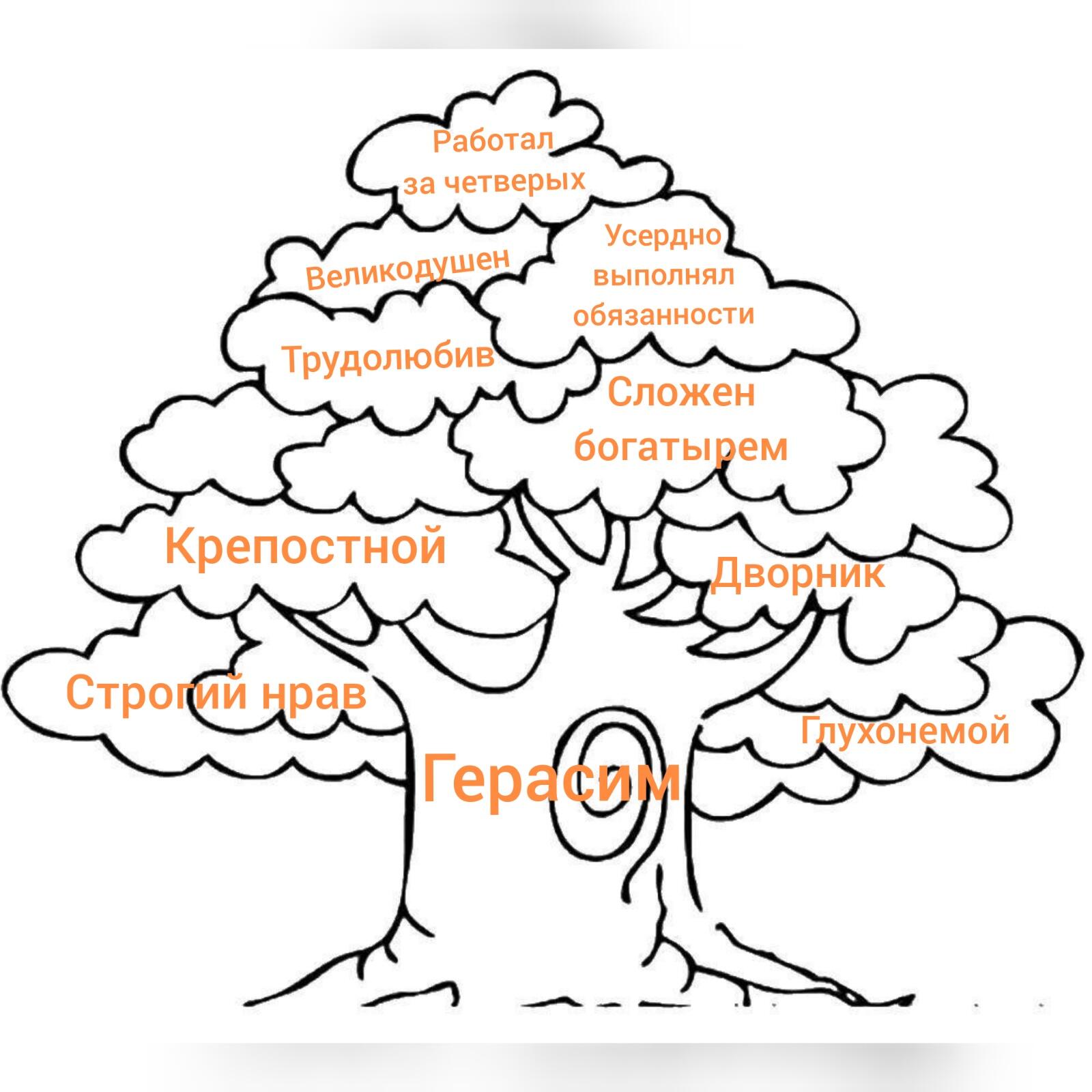 Физкультминутка	Дружно встали. Раз! Два! Три!
Мы теперь — богатыри!
Мы ладонь к глазам приставим,
Ноги крепкие расставим.Поворачиваясь вправо,
Оглядимся величаво;
И налево надо тоже
Поглядеть из-под ладошек.Буквой «л» расставим ноги.
Точно в танце — руки в боки.
Наклонились влево, вправо.
Получается на славу!Чудеса у нас на свете:
Стали карликами дети.
А потом все дружно встали,
Великанами мы стали.Работа в группах-При описании Герасима Тургенев использует много сравнений- изображение одного явления с помощью сопоставления с другим. Найдите в тексте эти сравнения и объясните их употребление.1. «Он вырос, как дерево растет на плодородной почве».2. «Скучал и недоумевал, как молодой здоровый бык, которого только что взяли с нивы, поставили на вагон железной дороги и мчат , а куда- Бог весть».3. «Степенный гусак»Вывод: Сильный, ловкий, умелый, находчивый, богатырь, выполняющий свой долг-крепостную повинность, нрав строгий и серьезный, страдающий, недоумевающий, уважающий себя и других, человек с чувством собственного достоинства.VI Рефлексия-Давайте поделимся своими впечатлениями. С помощью смайликов покажите, какие эмоции у вас вызвал главный герой рассказа. Сочувствие, сопереживание.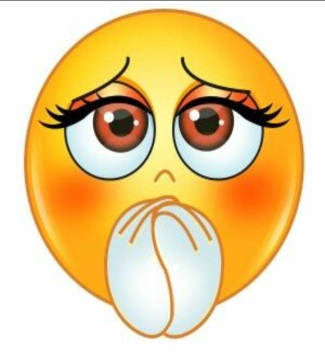  Смех.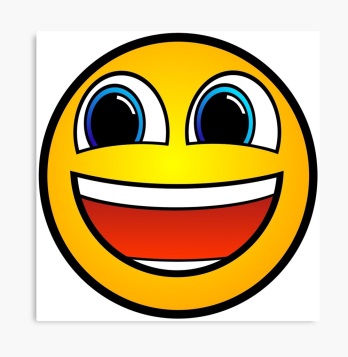 Злость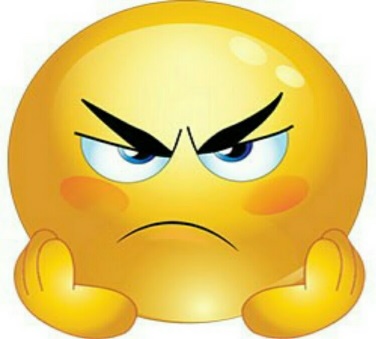 Мне все равно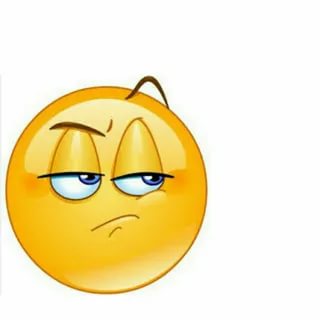 VII ОцениваниеVIII Домашнее задание: Письменно ответить на вопрос: «Каким я представляю себе  Герасима»